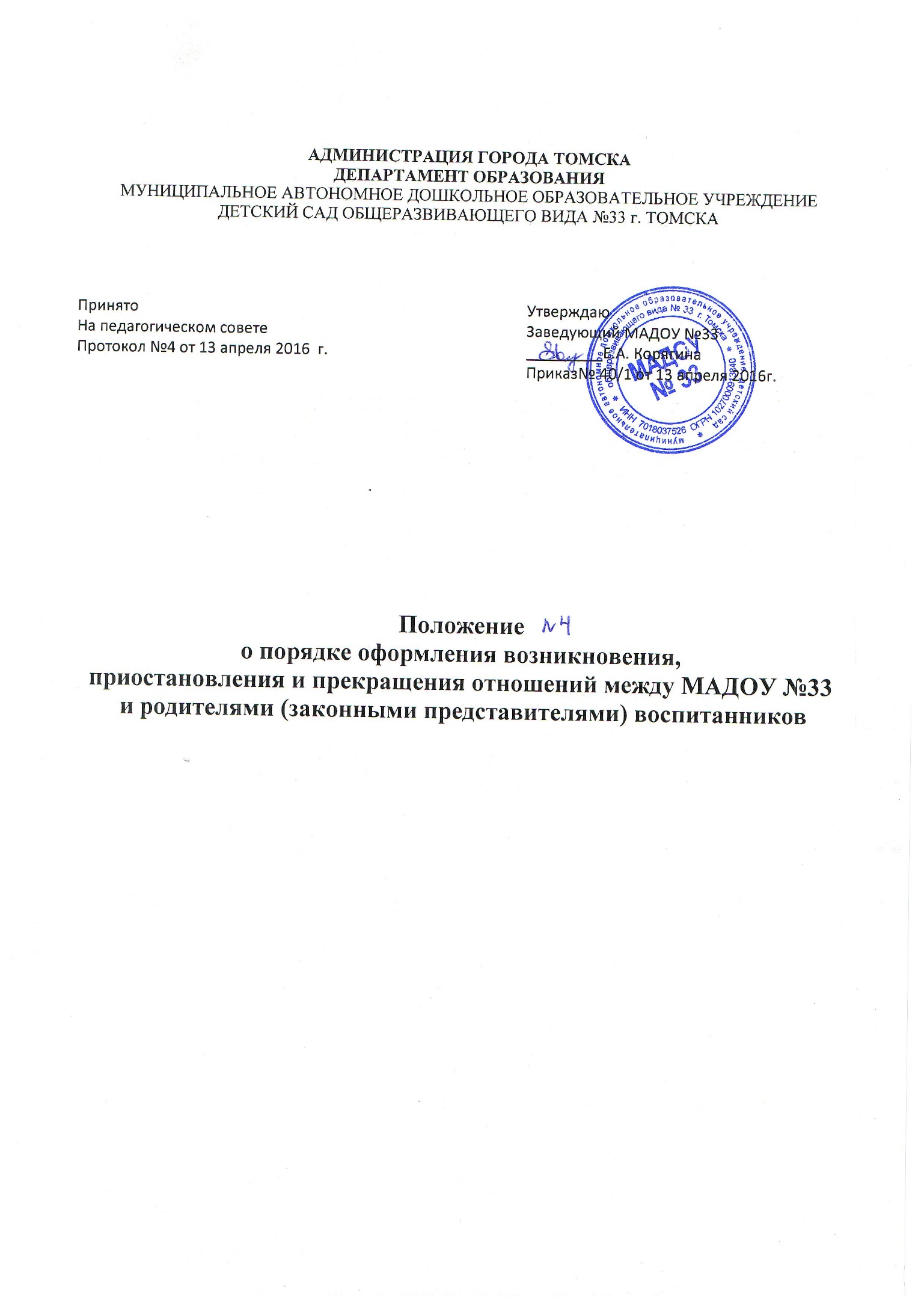 Положение о порядке оформления возникновения, приостановления и прекращения отношений между МАДОУ №33  и родителями (законными представителями) воспитанников1.Общие положения1.1. Настоящее Положение разработано в соответствии с Федеральным Законом «Об образовании в Российской Федерации» для МАДОУ № 33 (далее ДОУ).1.2. Данный документ регулирует порядок оформления возникновения, приостановления ипрекращения отношений между ДОУ и родителями (законными представителями) воспитанников.2. Порядок оформления возникновения образовательных отношений2.1. Основанием возникновения образовательных отношений между ДОУ и родителями (законными представителями) является приказ заведующего ДОУ о зачислении воспитанника в дошкольное образовательное учреждение.2.2. Изданию приказа о зачислении воспитанника в ДОУ предшествует заключение договора обобразовании и заявление родителя (законного представителя).2.3. Договор составляется на основании представленных документов:* направления Комитета по дошкольному образованию;* копии свидетельства о рождении воспитанника;* копии документа, удостоверяющего личность родителей (законных представителей);* копии свидетельства с места регистрации воспитанника2.4. Права и обязанности участников образовательного процесса, предусмотренныезаконодательством об образовании и локальными актами ДОУ, возникают с даты зачислениявоспитанников дошкольное образовательное учреждение.2.5. Отношения между ДОУ, осуществляющим образовательную деятельность и родителями(законными представителями) регулируются договором об образовании. Договор об образованиизаключается в письменной форме между ДОУ, в лице заведующего и родителями (законнымипредставителями) воспитанника.3. Порядок приостановления образовательных отношений3.1. За воспитанником ДОУ сохраняется место:-  в случае болезни;-  по заявлению родителя (законного представителя) на время прохождения санаторно-курортного лечения, карантина;-  по заявлению родителя (законного представителя) на время очередных отпусков родителей(законных представителей).3.2. Родители (законные представители) воспитанника, для сохранения места в ДОУ должныпредоставить документы, подтверждающие отсутствие воспитанника по уважительным причинам.4. Порядок прекращения образовательных отношений4.1. Образовательные отношения прекращаются в связи с отчислением воспитанника из ДОУ:-  при расторжении договора по письменному заявлению родителей (законных представителей);в связи с выпуском в школу;-  досрочно, по основаниям установленным п. 4.2. настоящего порядка;4.2. Образовательные отношения могут быть прекращены досрочно в следующих случаях:- по заявлению родителей (законных представителей) воспитанника, в случае переводаобучающегося (воспитанника) для продолжения освоения программы в другую организацию,осуществляющую образовательную деятельность- по заявлению родителей (законных представителей) воспитанника, в случае смены местажительства;-  по обстоятельствам, не зависящим от воли родителей (законных представителей)воспитанника и ДОУ осуществляющего образовательную деятельность, в случаях ликвидацииорганизации, осуществляющей образовательную деятельность, аннулирования лицензии наосуществление образовательной деятельности.4.3. Досрочное прекращение образовательных отношений,  по инициативе родителей (законныхпредставителей) воспитанника не влечет для него каких-либо дополнительных, в том числематериальных, обязательств перед организацией, осуществляющей образовательную деятельность, если иное не установлено договором об образовании.4.4. Прекращение образовательных отношений наступает с момента подписания заведующим приказа по ДОУ об отчислении воспитанника.Права и обязанности участников образовательного процесса, предусмотренные законодательством об образовании и локальными нормативными актами ДОУ, осуществляющего образовательную деятельность, прекращаются с даты приказа об отчислении воспитанника из ДОУ.4.5. ДОУ в случае досрочного прекращения образовательных отношений по основаниям, независящим от воли организации, осуществляющей образовательную деятельность, обязано обеспечить перевод воспитанников в другие организации, осуществляющие образовательную деятельность и исполнить иные обязательства, предусмотренные договором об образовании.В случае прекращения деятельности образовательной организации (ДОУ), а также в случаеаннулирования у нее лицензии на право осуществления образовательной деятельности, учредитель образовательной организации обеспечивает перевод воспитанников с согласия родителей (законных представителей) в другие образовательные организации, реализующие соответствующие образовательные программы.